CCAA & AIAG                      IATF 16949内审员培训师资格开发报名重新申请 V1（TTT系列课程）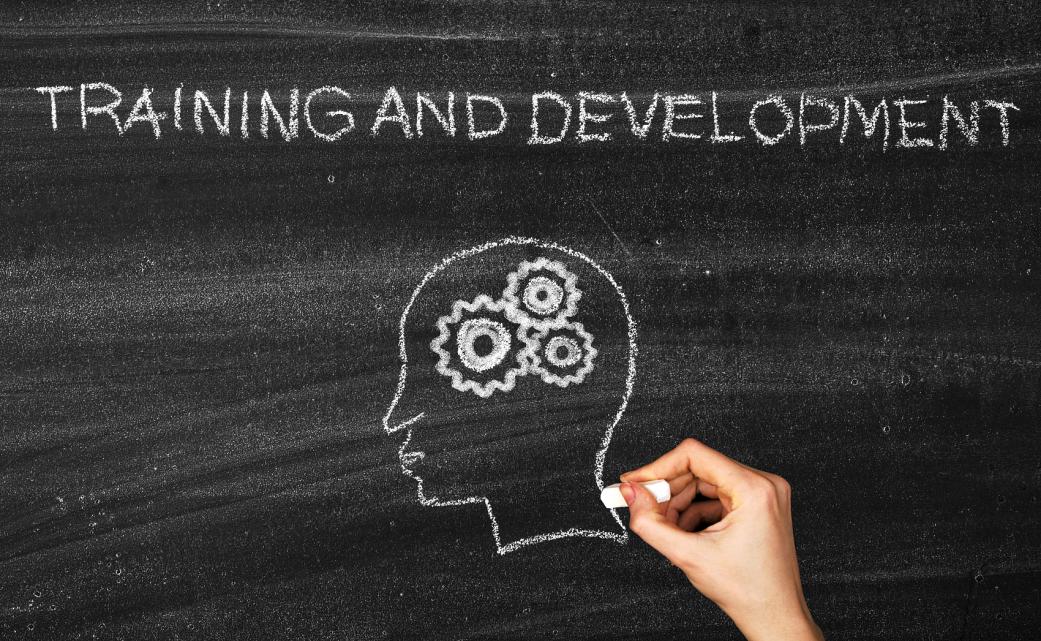 CCAA&AIAG IATF 16949内审员培训师资格重新申请说明（手工签字或电子签字）要求：仅允许上次试讲面试之日起两个月后提交重新申请。自上次试讲面试至此次重新申请的时间间隔在12个月内，可仅提供本页，如果超过12个月需重新提交完整的个人信息。提交信息：上次试讲面试时间：                                                       自上次试讲面试至今的能力提升措施：此次重新申请日期：                                                       申请人姓名印刷字体（中文和英文）及签字： 中文姓名（Chinese name）                   中文签字（Chinese signature）英文（或拼音）姓名（English name）                  英文签字（English signature）为什么申请CCAA & AIAG  IATF 16949内审员培训师资格AIAG联合CCAA推出CCAA& AIAG IATF 16949 内审核员能力评估项目，旨在通过符合版权法的统一培训材料及获得资格的培训师提供培训，帮助内审员建立符合IATF 要求的内审员的知识和技能体系，并通过CCAA 平台全国统考及能力评价获得权威的能力证明。 通过考试和能力评价, 可获得AIAG 及 CCAA 两个权威机构的背书的IATF 16949能力评价证书，依此帮助汽车供应量提升质量管理能力。CCAA& AIAG IATF 16949 内审核员培训师将获得在AIAG及CCAA平台备案的资格，及在AIAG 平台独立开课，培训学员将获得AIAG 证书并具备在CCAA参加考试的资格。CCAA & AIAG IATF 16949 内审员培训师 资格开发报名条件学历：大专及以上学历至少5年汽车行业IATF 16949认证组织内质量管理相关工作经验，不低于5次内部或外部（供应链或三方三方）培训经历。满足IATF 16949中对内审员知识和技能的全部要求。具备培训师培训技巧，并培训事业具有极大热情。逻辑清晰，自信并善于表达，思想开发并为人谦虚。能够引导学员积极参与活动并洞察需要学习的知识和技能。遵守职业道德，遵守包括版权法在内的所在国相关法律。同意AIAG培训平台相关协议及老师资格开发费用的支付要求。报名课程信息报名课程日期：CCAA&AIAG IATF 16949内审员培训师资格开发课程（TTT）            报名日期：                                    候选人基本信息侯选人姓名：                                  候选人性别及年龄：                            侯选人电话：                                  候选人邮箱：                                  候选人微信号（如有）：                        候选人联系地址：                                                          个人简历-相关教育和工作背景总体自我评价：最新教育背景：起止时间：                年 -                  年学校名称：                                      专业名称：                                       学历/学位：                                       作为培训老师的培训经历培训经历1：培训主题：起止时间：      年     月     日 到        年     月     日公司名称（公开课可列举3-5家）：                                       学员人数：                                       培训经历2：培训主题：起止时间：      年     月     日 到        年     月     日公司名称（公开课可列举3-5家）：                                       学员人数：                                       培训经历3：培训主题：起止时间：      年     月     日 到        年     月     日公司名称（公开课可列举3-5家）：                                       学员人数：                                       培训经历4：培训主题：起止时间：      年     月     日 到        年     月     日公司名称（公开课可列举3-5家）：                                       学员人数：                                       培训经历5：培训主题：起止时间：      年     月     日 到        年     月     日公司名称（公开课可列举3-5家）：                                       学员人数：                                       工作经历（列出最近三家公司或最近10年的公司）：工作经历1：起止时间：              年-至今公司名称：                                       职位名称：                                       工作内容：（包括工作内容、工作职责、工作成果等）技能与证书：                                                              获得技能：                                                                获得证书：                                                                工作经历2：起止时间：                 年-                   年 公司名称：                                       职位名称：                                       工作内容：（包括工作内容、工作职责、工作成果等）技能与证书：                                                              获得技能：                                                                获得证书：                                                                工作经历3：起止时间：                 年-                   年 公司名称：                                       职位名称：                                       工作内容：（包括工作内容、工作职责、工作成果等）技能与证书：                                                              获得技能：                                                                获得证书：                                                                附件1：CCAA & AIAG IATF 16949内审员 培训师资格开发课程大纲第一天 IATF 16949 内审员培训师资格开发准则Plexus 培训系统IATF 16949 内审员课程介绍质量管理原则与QMS的深度融合 （Master Trainer Mini-Teach）汽车行业过程方法 （Master Trainer Mini-Teach)培训师候选人Mini-Teach 分配IATF 16949标准理解研讨 （Master Trainer Mini-Teach)第二天IATF 16949 标准理解研讨 （培训师候选人 Mini-Teach)第三天IATF 16949 标准理解研讨 （培训师候选人 Mini-Teach)审核技能 （Master Trainer Mini-Teach)审核技能 （培训师候选人 Mini-Teach）审核应用 （Master Trainer Mini-Teach)第四天审核应用 （培训师候选人 Mini-Teach）持续评估+笔试附件2: 报名流程候选人填写报名申请AIAG Plexus对报名申请信息进行初选如果报名申请信息初选通过，电话初步面试如果通过AIAG Plexus电话初步面试通过，远程视频试讲面试（自我介绍，30分钟IATF 16949主题试讲，及沟通）如果通过试讲面试，签订相关培训协议；如果未通过试讲面试，可在两个月后重新报名申请老师资格开发。如果通过试讲面试，参加为期4天的TTT课程及评估考试TTT课程评估考试结果（见下页）：考试通过，可在AIAG 平台及CCAA平台备案，及在AIAG 平台独立开课，培训学员将获得AIAG 证书并具备在CCAA参加考试的资格。TTT评估笔试最终结果措施AIAG 平台开课资格通过通过完全通过最终结果为完全通过 方可在AIAG 及CCAA 平台备案并具备在AIAG平台独立开课的资格。最终结果为临时通过或不通过皆不可在AIAG 及CCAA 平台备案并不具备在AIAG平台独立开课的资格。通过不通过不通过1次笔试补考机会（12个月内完成），补考失败或超过12个月没有补考，视为不通过最终结果为完全通过 方可在AIAG 及CCAA 平台备案并具备在AIAG平台独立开课的资格。最终结果为临时通过或不通过皆不可在AIAG 及CCAA 平台备案并不具备在AIAG平台独立开课的资格。不通过通过不通过12个月内完成1次远程或现场1小时试讲补考（仅一次机会）。超过12个月或试讲失败，最终结果是为不通过。最终结果为完全通过 方可在AIAG 及CCAA 平台备案并具备在AIAG平台独立开课的资格。最终结果为临时通过或不通过皆不可在AIAG 及CCAA 平台备案并不具备在AIAG平台独立开课的资格。不通过不通过不通过12个月内完成1次笔试补考机会和 1次试讲补考机会。超过12个月或补考失败，最终结果为不通过。最终结果为完全通过 方可在AIAG 及CCAA 平台备案并具备在AIAG平台独立开课的资格。最终结果为临时通过或不通过皆不可在AIAG 及CCAA 平台备案并不具备在AIAG平台独立开课的资格。